PETER NWIBOPETER NWIBOPETER NWIBOPETER NWIBOFRONTEND DEVELOPERFRONTEND DEVELOPER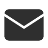 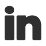 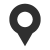 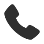 